Actividad 1-Criminología, Criminalística y técnicas periciales  ¿Quiénes somos? 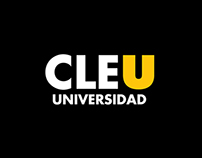     Una institución con presencia a nivel nacional, de vanguardia en investigación criminológica, criminalista, con un plan de estudios dinámico que permite a sus egresados un rápido ejercicio profesional.¿Qué ofrecemos?Una licenciatura especializada con un programa de excelencia académica que tiene como objetivo formar investigadores profesionales que apoyen la administración y procuración de justicia  Perfil de ingresoLas personas que pretendan ingresar a esta Licenciatura, requieren entre otras las siguientes aptitudes:-Capacidad de observación y análisis de la problemática social y de nuestro sistema jurídico relacionada con la seguridad pública, procuración de justicia, prevención del delito y políticas de atención a los fenómenos antisociales, que afectan a nuestra comunidad.-Capacidad de lectura y análisis de textos de diverso contenido científico.-Disponibilidad para el trabajo individual y en equipo.-Estudioso, responsable y metódico.-Capacidad para desarrollar habilidades de liderazgo y voluntad de servicio..Interés por participar y trabajar en acciones a favor de la comunidad..Disponibilidad para el estudio con perspectiva multidisciplinaria, en estrecho contacto principalmente con psicólogos, trabajadores sociales, médicos, abogados.-Dispuesto a ser y visualizarse como experto en el diseño de planes, programas y acciones que generen cambios en personas, grupos, etc.Perfil del investigador egresado-Profesional con habilidades y aptitudes probadas para concluir el origen y consecuencias de la conducta criminal. -Resolver investigaciones para colaborar en la aplicación de la justicia.-Colaborar en programas de seguridad pública para prevenir y combatir la delincuencia.Plan de estudios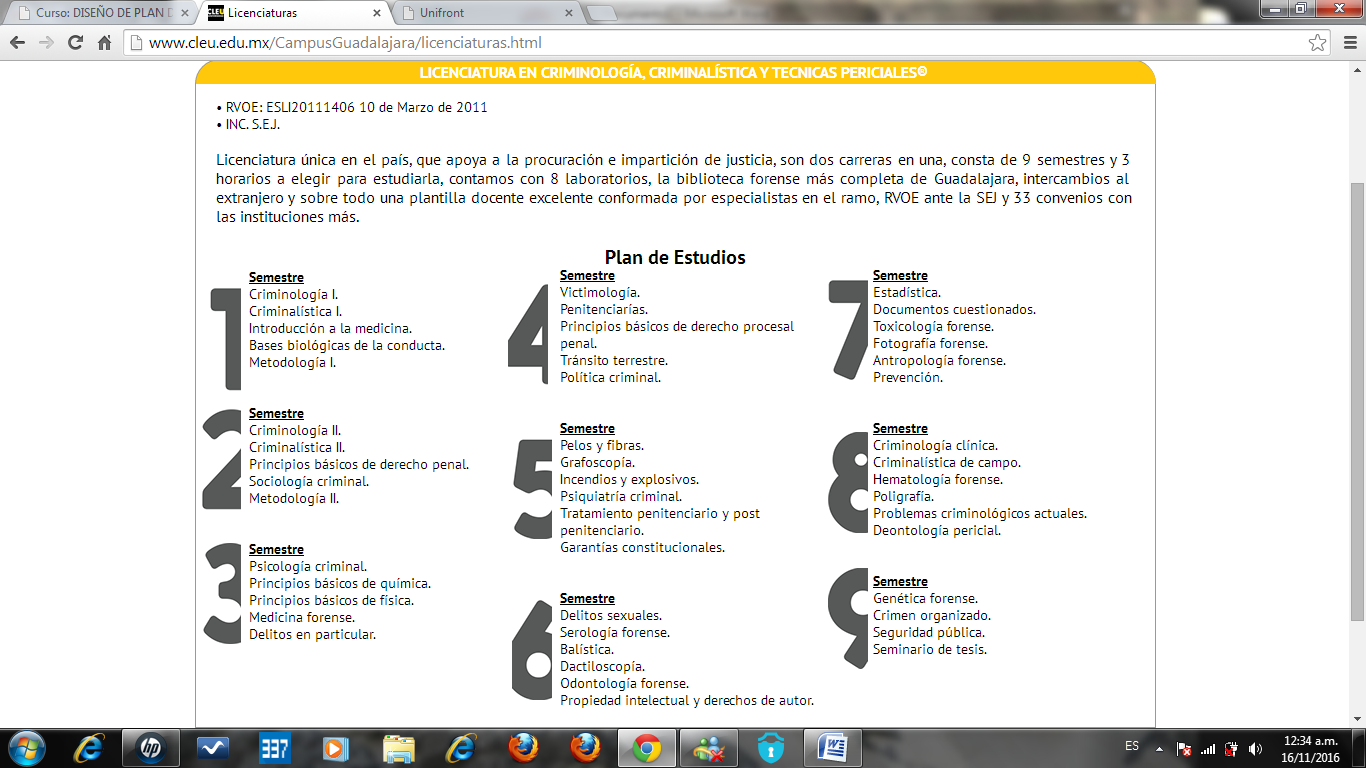 Campo laboral -En la Secretaría de Seguridad Pública (como policía, en área operativa o en el área de inteligencia, dirigiendo grupos o diseñando estrategias ).  -En Centros de Reinserción Social (creando diagnósticos y tratamientos para los internos).-Como Perito en diagnóstico de peligrosidad.-En empresas privadas (evaluación de nuevos ingresos de personal y planeación de seguridad).-En el ámbito académico (artículos científicos, cátedras, conferencias y libros).-Ciencias Forenses Misión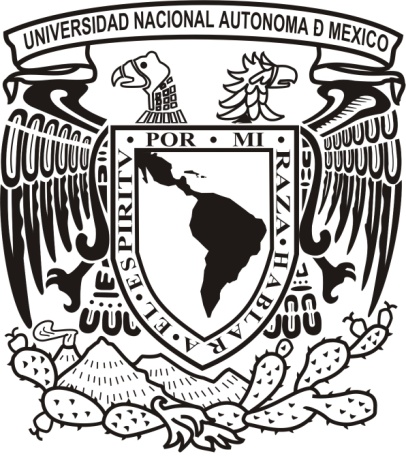 Fortalecer de manera integral e innovadora el proceso de internacionalización de la UNAM en sus funciones sustantivas de docencia, investigación y extensión de la cultura. Asimismo, coadyuvar a la formación de alumnos, profesores e investigadores capaces de adaptarse y actuar con eficacia en la
nueva realidad global.Visión Ejercer un liderazgo en la internacionalización de la enseñanza superior en México y ser un referente
para la elaboración de políticas públicas y la conformación de espacios comunes del conocimiento a 
nivel global, que promuevan la movilidad estudiantil y de académicos, la convergencia y reconocimiento
de los estudios y el fortalecimiento de redes universitarias de investigación.Perfil de egreso El aspirante deberá considerar las siguientes características para el estudio de esta carrera:-Conocimientos básicos de matemáticas, física, química, biología, metodología de la investigación e inglés.-Razonamiento lógico.- Habilidad para manejar situaciones abstractas que impliquen la formación de conceptos, análisis, síntesis e integración.
- Destreza manual para realizar actividades de precisión en laboratorios.-Disposición al diálogo y para realizar trabajo de campo en diferentes ambientes.-Facilidad para entablar relaciones interpersonales, así como para trabajar en equipo.
- Capacidad para analizar problemas y plantear alternativas.Perfil de egreso El egresado de esta carrera habrá desarrollado las siguientes competencias. - Actuación con bases científicas y desarrollo del pensamiento crítico.
- Capacidad para recabar el material sensible significativo.
- Elaboración de protocolos de análisis.
- Procesamiento de los indicios.
- Verificación de la calidad de los peritajes.
- Integración de la información y emisión de dictámenes.
- Trabajo en equipo y ejercicio del liderazgo.
- Ejercicio profesional con sustento jurídico.
- Actuación con profesionalismo y éticaCampo laboral Ministerio Público, Fiscal, Juez y autoridad competente, a quienes les aportará los resultados del proceso de investigación, por lo que trabaja en el Sistema de Justicia brindando asesoría a instancias gubernamentales y privadas, así como al Poder Judicial, Legislativo y Federal; además se dedica a la docencia y a la investigación.Plan de estudios 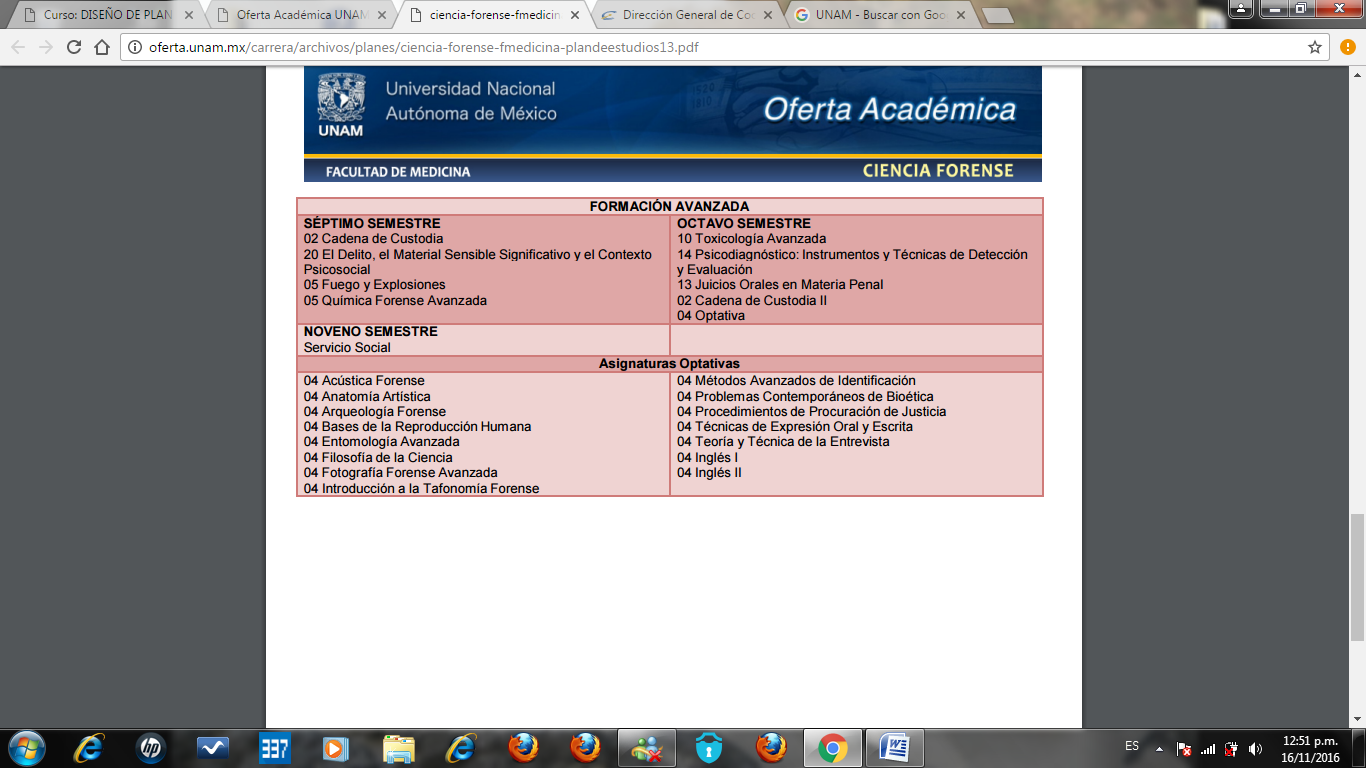 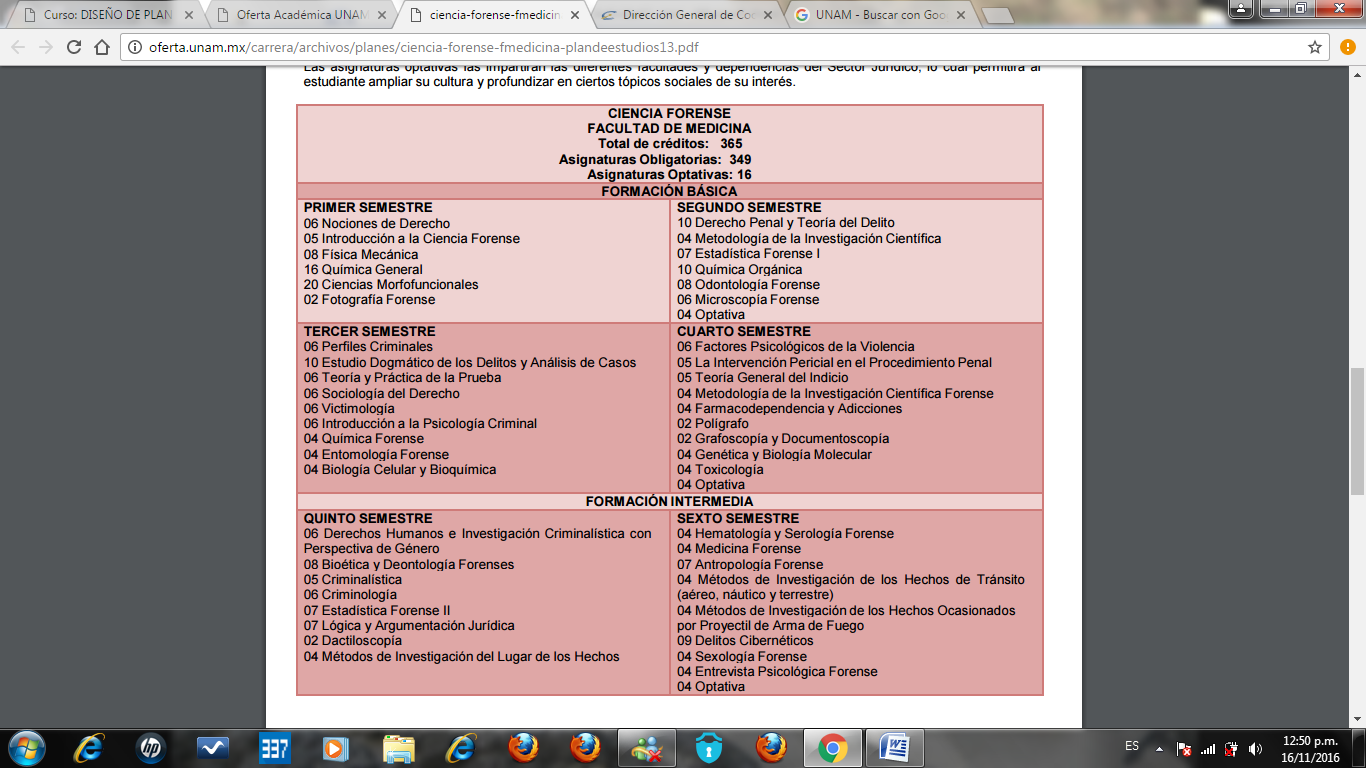 -Relaciones internacionales 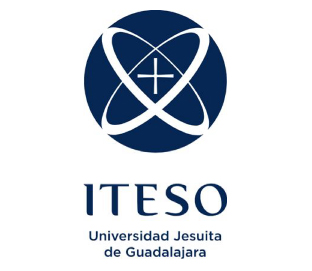 MisiónBrindar los servicios escolares de planeación, organización, información y tramitación escolar con calidad y calidez humana a la comunidad universitaria en los diversos momentos de su tránsito por el ITESO, desde su admisión, estancia, egreso y titulación. Colaborar junto con los diversos órganos de esta casa de estudios en la construcción del proyecto educativo de nuestro ITESO.VisiónSer un área reconocida por la calidad en los servicios escolares ofrecidos a los diversos miembros de la comunidad universitaria, atendiendo eficientemente las necesidades a través de personal calificado y cualificado por su compromiso ignaciano para el servicio con y para los demás.Perfil de egreso y campo laboralAl egresar de Relaciones Internacionales te vincularás con entidades públicas o privadas, con organismos de cooperación internacional, organizaciones no gubernamentales y fundaciones, entre otras.-Aplicarás tus conocimientos en oficinas y direcciones de asuntos internacionales en todos los niveles de gobierno.-Te integrarás como representante, gestor de proyectos y experto en negociación internacional en empresas nacionales o transnacionales, organizaciones gubernamentales, cámaras y sindicatos.-Desarrollarás nuevos saberes desde la investigación, publicarás piezas de periodismo y formarás a nuevos profesionales mediante la docencia. Al egresar del ITESO podrás realizar un posgrado en cualquier parte del mundo.Perfil de ingresoEn Relaciones Internacionales analizas la política, economía, cultura y sociedad en el ámbito internacional y desarrollas habilidades para gestionar proyectos y entablar negociaciones de esta índole. Aprendes a generar estrategias para identificar y resolver conflictos internacionales. Promueves la cooperación, los acuerdos y consensos entre culturas desde perspectivas éticas, prácticas y humanasPlan de estudios 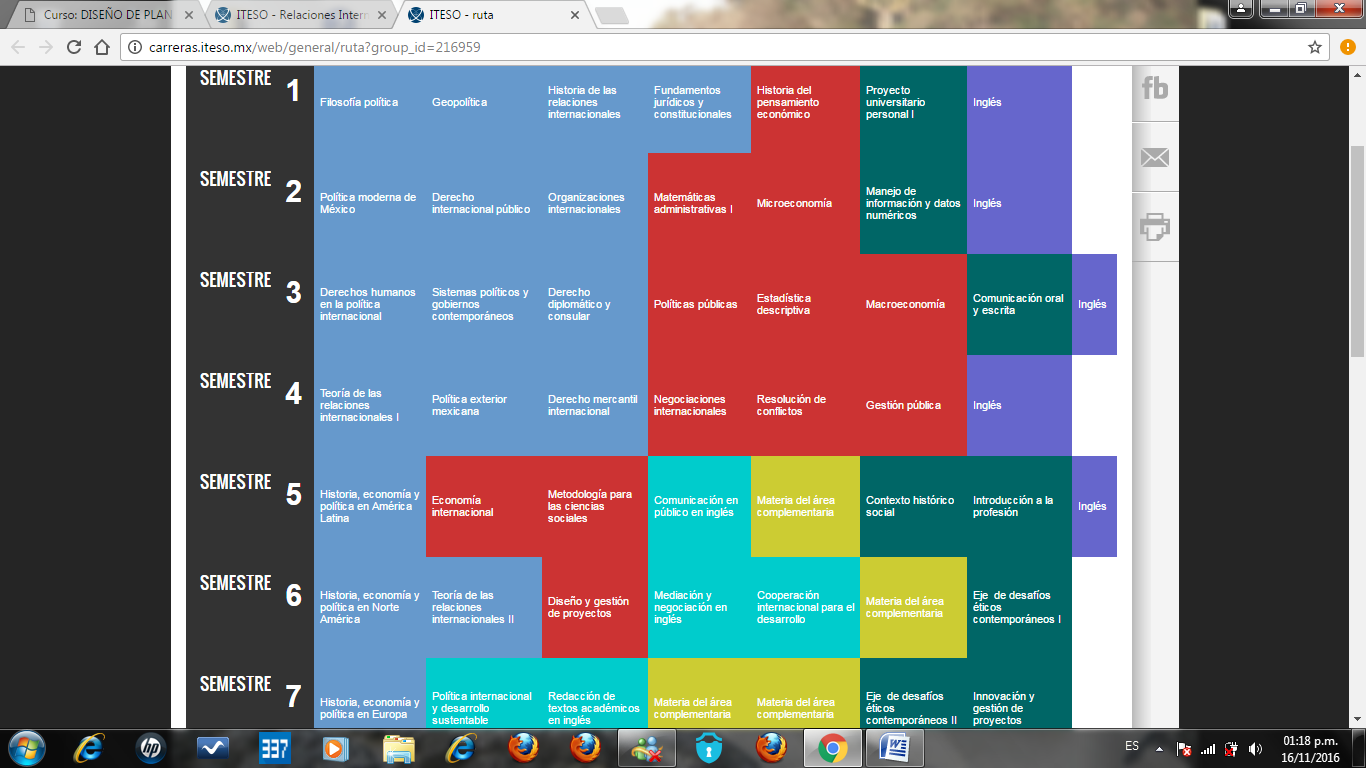 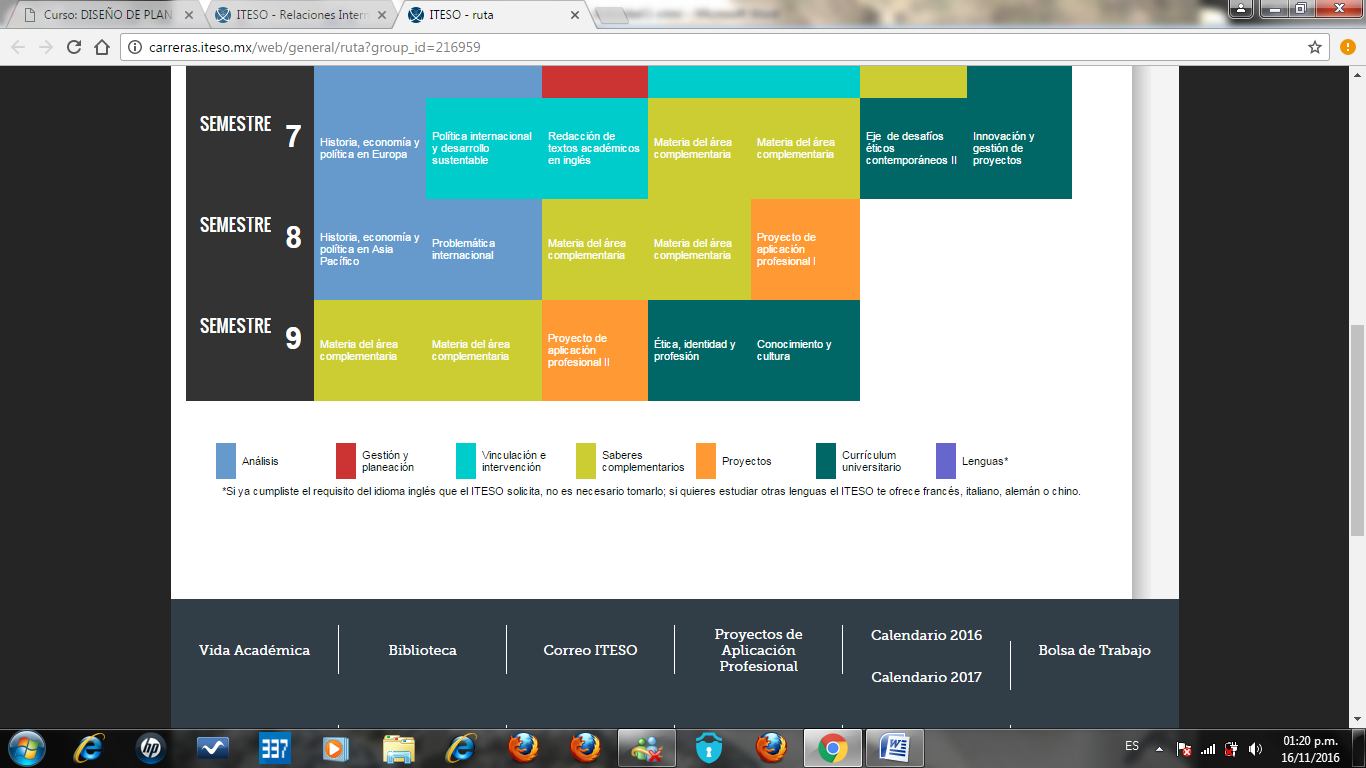 -AnálisisPues las carreras que más me interesan con Criminología, criminalística y técnicas periciales y Ciencias Forenses; pero esta última es en la UNAM y se me hace complicado entrar ahí porque está en otro estado y aparte se dice que es muy difícil entrar ahí.Así que la universidad en la que quiero entrar es CLEU, ya que he estado investigando y tienen un plan de estudios muy completo y si es reconocida a nivel nacional.